Сумська міська радаVІІ СКЛИКАННЯ LXV СЕСІЯРІШЕННЯвід 27 листопада 2019 року № 5984-МРм. СумиРозглянувши звернення громадянки, надані документи, відповідно до протоколу засідання постійної комісії з питань архітектури, містобудування, регулювання земельних відносин, природокористування та екології Сумської міської ради від 17.10.2019 № 172, протоколу засідання Ради учасників антитерористичної операції та членів сімей загиблих учасників антитерористичної операції при міському голові від 06.02.2018 № 51, статей 12, 81, 118, 121, 122, частини 6 статті 186 Земельного кодексу України, статті 50 Закону України «Про землеустрій», керуючись пунктом 34 частини першої статті 26 Закону України «Про місцеве самоврядування в Україні», Сумська міська радаВИРІШИЛА:Затвердити проект землеустрою щодо відведення земельної ділянки та надати у власність Каракай Олені Олексіївні земельну ділянку за адресою:                       м. Суми, в районі вул. М. Кощія та вул. М. Данька (земельна ділянка № 173), площею 0,0800 га, кадастровий номер 5910136300:06:001:0586. Категорія та цільове призначення земельної ділянки: землі житлової та громадської забудови Сумської міської ради для будівництва і обслуговування житлового будинку, господарських будівель і споруд (присадибна ділянка).Сумський міський голова                                                                   О.М. ЛисенкоВиконавець: Клименко Ю.М.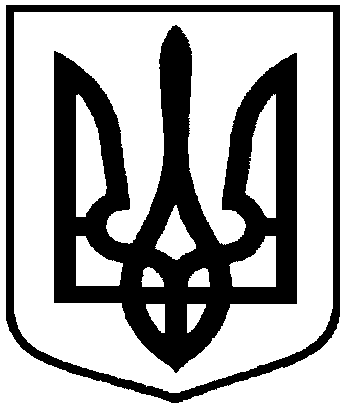 Про надання у власність учасниці АТО Каракай Олені Олексіївні земельної ділянки за адресою:                      м. Суми, в районі вул. М. Кощія та вул. М. Данька (земельна ділянка                   № 173)